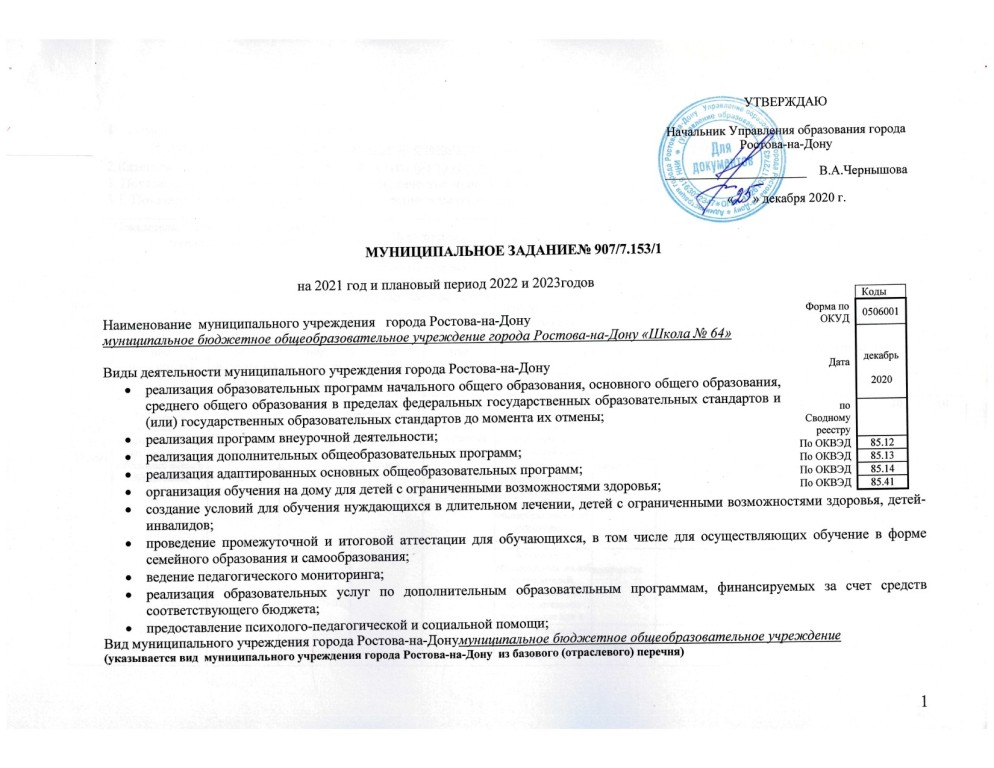 РАЗДЕЛ 11. Наименование муниципальной услуги _Реализация основных общеобразовательных программ начального общего образования2.Категории потребителей муниципальной услуги Физические лица3. Показатели, характеризующие объем и (или) качество муниципальной услуги3.1. Показатели, характеризующие качество муниципальной услуги 2)3.2  Показатели, характеризующие объем муниципальной услуги 
4. Нормативные правовые акты, устанавливающие размер платы (цену, тариф) либо порядок ее установления.5. Порядок оказания муниципальной услуги5.1. Нормативные правовые акты, регулирующие порядок оказания муниципальной услуги__________________________________________Федеральный закон от 29.12.2012 г. № 273-ФЗ «Об образовании в Российской Федерации»,  Федеральный закон  от 06.10.2003 № 131-ФЗ «Об общих принципах организации местного самоуправления в Российской Федерации» (ст.16 п.13);Постановление Правительства РФ от 26 февраля 2014 г. № 151 «О формировании и ведении базовых (отраслевых) перечней государственных и муниципальных услуг и работ, формировании, ведении и утверждении ведомственных перечней государственных услуг и работ, оказываемых и выполняемых федеральными государственными учреждениями, и об общих требованиях к формированию, ведению и утверждению ведомственных перечней государственных (муниципальных) услуг и работ, оказываемых и выполняемых государственными учреждениями субъектов Российской Федерации (муниципальными учреждениями)», Областной закон  № 26-ЗС от 14.11.2013 «Об образовании в Ростовской области»;Постановление Администрации города Ростова-на-Дону от 29.12.2015 № 1333Об утверждении порядка формирования и финансового обеспечения выполнения муниципального задания на оказание муниципальных услуг (выполнение работ) в отношении муниципальных учреждений города Ростова-на-Дону.(наименование, номер и дата нормативного правового акта)5.2. Порядок информирования потенциальных потребителей муниципальной услугиРАЗДЕЛ 21. Наименование муниципальной услуги _Реализация основных общеобразовательных программ начального общего образования2. Категории потребителей муниципальной услуги Физические лица3. Показатели, характеризующие объем и (или) качество муниципальной услуги3.1. Показатели, характеризующие качество муниципальной услуги 2)3.2  Показатели, характеризующие объем муниципальной услуги 
4. Нормативные правовые акты, устанавливающие размер платы (цену, тариф) либо порядок ее установления.5. Порядок оказания муниципальной услуги5.1. Нормативные правовые акты, регулирующие порядок оказания муниципальной услуги__________________________________________Федеральный закон от 29.12.2012 г. № 273-ФЗ «Об образовании в Российской Федерации»,  Федеральный закон  от 06.10.2003 № 131-ФЗ «Об общих принципах организации местного самоуправления в Российской Федерации» (ст.16 п.13);Постановление Правительства РФ от 26 февраля 2014 г. № 151 «О формировании и ведении базовых (отраслевых) перечней государственных и муниципальных услуг и работ, формировании, ведении и утверждении ведомственных перечней государственных услуг и работ, оказываемых и выполняемых федеральными государственными учреждениями, и об общих требованиях к формированию, ведению и утверждению ведомственных перечней государственных (муниципальных) услуг и работ, оказываемых и выполняемых государственными учреждениями субъектов Российской Федерации (муниципальными учреждениями)», Областной закон  № 26-ЗС от 14.11.2013 «Об образовании в Ростовской области»;Постановление Администрации города Ростова-на-Дону от 29.12.2015 № 1333Об утверждении порядка формирования и финансового обеспечения выполнения муниципального задания на оказание муниципальных услуг (выполнение работ) в отношении муниципальных учреждений города Ростова-на-Дону.(наименование, номер и дата нормативного правового акта)5.2. Порядок информирования потенциальных потребителей муниципальной услугиРАЗДЕЛ 31.Наименование муниципальной услуги _Реализация адаптированных общеобразовательных программ начального общего образования2.Категории потребителей муниципальной услугифизические лица 3. Показатели, характеризующие объем и (или) качество муниципальной услуги3.1. Показатели, характеризующие качество муниципальной услуги 2)3.2  Показатели, характеризующие объем муниципальной услуги 
4. Нормативные правовые акты, устанавливающие размер платы (цену, тариф) либо порядок ее установления.5. Порядок оказания муниципальной услуги5.1. Нормативные правовые акты, регулирующие порядок оказания муниципальной услуги__________________________________________Федеральный закон от 29.12.2012 г. № 273-ФЗ «Об образовании в Российской Федерации»,  Федеральный закон  от 06.10.2003 № 131-ФЗ «Об общих принципах организации местного самоуправления в Российской Федерации» (ст.16 п.13);Постановление Правительства РФ от 26 февраля 2014 г. № 151 «О формировании и ведении базовых (отраслевых) перечней государственных и муниципальных услуг и работ, формировании, ведении и утверждении ведомственных перечней государственных услуг и работ, оказываемых и выполняемых федеральными государственными учреждениями, и об общих требованиях к формированию, ведению и утверждению ведомственных перечней государственных (муниципальных) услуг и работ, оказываемых и выполняемых государственными учреждениями субъектов Российской Федерации (муниципальными учреждениями)», Областной закон  № 26-ЗС от 14.11.2013 «Об образовании в Ростовской области»;Постановление Администрации города Ростова-на-Дону от 29.12.2015 № 1333Об утверждении порядка формирования и финансового обеспечения выполнения муниципального задания на оказание муниципальных услуг (выполнение работ) в отношении муниципальных учреждений города Ростова-на-Дону.(наименование, номер и дата нормативного правового акта)5.2. Порядок информирования потенциальных потребителей муниципальной услугиРАЗДЕЛ 4 1.Наименование муниципальной услуги _Реализация основных общеобразовательных программ основного общего образования2. Категории потребителей муниципальной услугиФизические лица3. Показатели, характеризующие объем и (или) качество муниципальной услуги3.1. Показатели, характеризующие качество муниципальной услуги 2)3.2  Показатели, характеризующие объем муниципальной услуги 
4. Нормативные правовые акты, устанавливающие размер платы (цену, тариф) либо порядок ее установления.5. Порядок оказания муниципальной услуги5.1. Нормативные правовые акты, регулирующие порядок оказания муниципальной услуги__________________________________________Федеральный закон от 29.12.2012 г. № 273-ФЗ «Об образовании в Российской Федерации»,  Федеральный закон  от 06.10.2003 № 131-ФЗ «Об общих принципах организации местного самоуправления в Российской Федерации» (ст.16 п.13);Постановление Правительства РФ от 26 февраля 2014 г. № 151 «О формировании и ведении базовых (отраслевых) перечней государственных и муниципальных услуг и работ, формировании, ведении и утверждении ведомственных перечней государственных услуг и работ, оказываемых и выполняемых федеральными государственными учреждениями, и об общих требованиях к формированию, ведению и утверждению ведомственных перечней государственных (муниципальных) услуг и работ, оказываемых и выполняемых государственными учреждениями субъектов Российской Федерации (муниципальными учреждениями)», Областной закон  № 26-ЗС от 14.11.2013 «Об образовании в Ростовской области»;Постановление Администрации города Ростова-на-Дону от 29.12.2015 № 1333Об утверждении порядка формирования и финансового обеспечения выполнения муниципального задания на оказание муниципальных услуг (выполнение работ) в отношении муниципальных учреждений города Ростова-на-Дону.(наименование, номер и дата нормативного правового акта)5.2. Порядок информирования потенциальных потребителей муниципальной услугиРАЗДЕЛ 51.Наименование муниципальной услуги _Реализация адаптированных общеобразовательных программ основного  общего образования2.Категории потребителей муниципальной услуги Физические лица3. Показатели, характеризующие объем и (или) качество муниципальной услуги3.1. Показатели, характеризующие качество муниципальной услуги 2)3.2  Показатели, характеризующие объем муниципальной услуги 
4. Нормативные правовые акты, устанавливающие размер платы (цену, тариф) либо порядок ее установления.5. Порядок оказания муниципальной услуги5.1. Нормативные правовые акты, регулирующие порядок оказания муниципальной услуги__________________________________________Федеральный закон от 29.12.2012 г. № 273-ФЗ «Об образовании в Российской Федерации»,  Федеральный закон  от 06.10.2003 № 131-ФЗ «Об общих принципах организации местного самоуправления в Российской Федерации» (ст.16 п.13);Постановление Правительства РФ от 26 февраля 2014 г. № 151 «О формировании и ведении базовых (отраслевых) перечней государственных и муниципальных услуг и работ, формировании, ведении и утверждении ведомственных перечней государственных услуг и работ, оказываемых и выполняемых федеральными государственными учреждениями, и об общих требованиях к формированию, ведению и утверждению ведомственных перечней государственных (муниципальных) услуг и работ, оказываемых и выполняемых государственными учреждениями субъектов Российской Федерации (муниципальными учреждениями)», Областной закон  № 26-ЗС от 14.11.2013 «Об образовании в Ростовской области»;Постановление Администрации города Ростова-на-Дону от 29.12.2015 № 1333Об утверждении порядка формирования и финансового обеспечения выполнения муниципального задания на оказание муниципальных услуг (выполнение работ) в отношении муниципальных учреждений города Ростова-на-Дону.(наименование, номер и дата нормативного правового акта)5.2. Порядок информирования потенциальных потребителей муниципальной услугиРАЗДЕЛ 61.Наименование муниципальной услуги _Реализация адаптированных общеобразовательных программ основного  общего образования2.Категории потребителей муниципальной услуги Физические лица3. Показатели, характеризующие объем и (или) качество муниципальной услуги3.1. Показатели, характеризующие качество муниципальной услуги 2)3.2  Показатели, характеризующие объем муниципальной услуги 
4. Нормативные правовые акты, устанавливающие размер платы (цену, тариф) либо порядок ее установления.5. Порядок оказания муниципальной услуги5.1. Нормативные правовые акты, регулирующие порядок оказания муниципальной услуги__________________________________________Федеральный закон от 29.12.2012 г. № 273-ФЗ «Об образовании в Российской Федерации»,  Федеральный закон  от 06.10.2003 № 131-ФЗ «Об общих принципах организации местного самоуправления в Российской Федерации» (ст.16 п.13);Постановление Правительства РФ от 26 февраля 2014 г. № 151 «О формировании и ведении базовых (отраслевых) перечней государственных и муниципальных услуг и работ, формировании, ведении и утверждении ведомственных перечней государственных услуг и работ, оказываемых и выполняемых федеральными государственными учреждениями, и об общих требованиях к формированию, ведению и утверждению ведомственных перечней государственных (муниципальных) услуг и работ, оказываемых и выполняемых государственными учреждениями субъектов Российской Федерации (муниципальными учреждениями)», Областной закон  № 26-ЗС от 14.11.2013 «Об образовании в Ростовской области»;Постановление Администрации города Ростова-на-Дону от 29.12.2015 № 1333Об утверждении порядка формирования и финансового обеспечения выполнения муниципального задания на оказание муниципальных услуг (выполнение работ) в отношении муниципальных учреждений города Ростова-на-Дону.(наименование, номер и дата нормативного правового акта)5.2. Порядок информирования потенциальных потребителей муниципальной услугиРАЗДЕЛ 71. Наименование муниципальной услуги _Реализация основных общеобразовательных программ среднего  общего образования2.Категории потребителей муниципальной услуги Физические лица3. Показатели, характеризующие объем и (или) качество муниципальной услуги3.1. Показатели, характеризующие качество муниципальной услуги 2)3.2  Показатели, характеризующие объем муниципальной услуги 
4. Нормативные правовые акты, устанавливающие размер платы (цену, тариф) либо порядок ее установления.5. Порядок оказания муниципальной услуги5.1. Нормативные правовые акты, регулирующие порядок оказания муниципальной услуги__________________________________________Федеральный закон от 29.12.2012 г. № 273-ФЗ «Об образовании в Российской Федерации»,  Федеральный закон  от 06.10.2003 № 131-ФЗ «Об общих принципах организации местного самоуправления в Российской Федерации» (ст.16 п.13);Постановление Правительства РФ от 26 февраля 2014 г. № 151 «О формировании и ведении базовых (отраслевых) перечней государственных и муниципальных услуг и работ, формировании, ведении и утверждении ведомственных перечней государственных услуг и работ, оказываемых и выполняемых федеральными государственными учреждениями, и об общих требованиях к формированию, ведению и утверждению ведомственных перечней государственных (муниципальных) услуг и работ, оказываемых и выполняемых государственными учреждениями субъектов Российской Федерации (муниципальными учреждениями)», Областной закон  № 26-ЗС от 14.11.2013 «Об образовании в Ростовской области»;Постановление Администрации города Ростова-на-Дону от 29.12.2015 № 1333Об утверждении порядка формирования и финансового обеспечения выполнения муниципального задания на оказание муниципальных услуг (выполнение работ) в отношении муниципальных учреждений города Ростова-на-Дону.(наименование, номер и дата нормативного правового акта)5.2. Порядок информирования потенциальных потребителей муниципальной услугиРАЗДЕЛ 81. Наименование муниципальной услуги _Реализация дополнительных образовательных общеразвивающих программ 2.Категории потребителей муниципальной услуги Физические лица3. Показатели, характеризующие объем и (или) качество муниципальной услуги3.1. Показатели, характеризующие качество муниципальной услуги 2)3.2  Показатели, характеризующие объем муниципальной услуги 4.Нормативные правовые акты, устанавливающие размер платы (цену, тариф) либо порядок ее установления.5. Порядок оказания муниципальной услуги5.1. Нормативные правовые акты, регулирующие порядок оказания муниципальной услуги__________________________________________Федеральный закон от 29.12.2012 г. № 273-ФЗ «Об образовании в Российской Федерации»,  Федеральный закон  от 06.10.2003 № 131-ФЗ «Об общих принципах организации местного самоуправления в Российской Федерации» (ст.16 п.13);Областной закон  № 26-ЗС от 14.11.2013 «Об образовании в Ростовской области»;Постановление Администрации города Ростова-на-Дону от 29.12.2015 № 1333Об утверждении порядка формирования и финансового обеспечения выполнения муниципального задания на оказание муниципальных услуг (выполнение работ) в отношении муниципальных учреждений города Ростова-на-Дону.(наименование, номер и дата нормативного правового акта)5.2. Порядок информирования потенциальных потребителей муниципальной услугиРАЗДЕЛ 91. Наименование муниципальной услуги _Реализация дополнительных образовательных общеразвивающих программ 2. Категории потребителей муниципальной услуги Физические лица3. Показатели, характеризующие объем и (или) качество муниципальной услуги3.1. Показатели, характеризующие качество муниципальной услуги 2)3.2  Показатели, характеризующие объем муниципальной услуги 4.Нормативные правовые акты, устанавливающие размер платы (цену, тариф) либо порядок ее установления.5. Порядок оказания муниципальной услуги5.1. Нормативные правовые акты, регулирующие порядок оказания муниципальной услуги__________________________________________Федеральный закон от 29.12.2012 г. № 273-ФЗ «Об образовании в Российской Федерации»,  Федеральный закон  от 06.10.2003 № 131-ФЗ «Об общих принципах организации местного самоуправления в Российской Федерации» (ст.16 п.13);Областной закон  № 26-ЗС от 14.11.2013 «Об образовании в Ростовской области»;Постановление Администрации города Ростова-на-Дону от 29.12.2015 № 1333Об утверждении порядка формирования и финансового обеспечения выполнения муниципального задания на оказание муниципальных услуг (выполнение работ) в отношении муниципальных учреждений города Ростова-на-Дону.(наименование, номер и дата нормативного правового акта)5.2. Порядок информирования потенциальных потребителей муниципальной услугиЧАСТЬ 2. Сведения о выполняемых работах3)РАЗДЕЛ ____1. Наименование работы  _______________________________________________________________________2. Категории потребителей работы ____________________________________________________________________________________________________________________________________________________________3. Показатели, характеризующие объем и (или) качество работы3.1.  Показатели, характеризующие качество работы 4)Допустимые (возможные) отклонения от установленных показателей качества работы, в пределах которых муниципальное задание считается выполненным, (процентов)   3.2. Показатели, характеризующие объем работыДопустимые (возможные) отклонения от установленных показателей объема работы, в пределах которых муниципальное задание считается выполненным, (процентов)ЧАСТЬ 3. Прочие сведения о муниципальном задании 5)1.Основания для досрочного прекращения исполнениямуниципального задания Реорганизация и (или) ликвидация учреждения. 2. Иная информация, необходимая для исполнения(контроля за исполнением) муниципального задания __________________________________________________________________________3. Порядок контроля за исполнением муниципального задания4. Требования к отчетности о выполнении муниципального задания______________________________________________________________4.1. Периодичность представления отчетововыполнениимуниципального заданияПериодичность и форма отчетности предоставлять в соответствии с действующим законодательством по запросу Учредителя______________________________________________________________________________________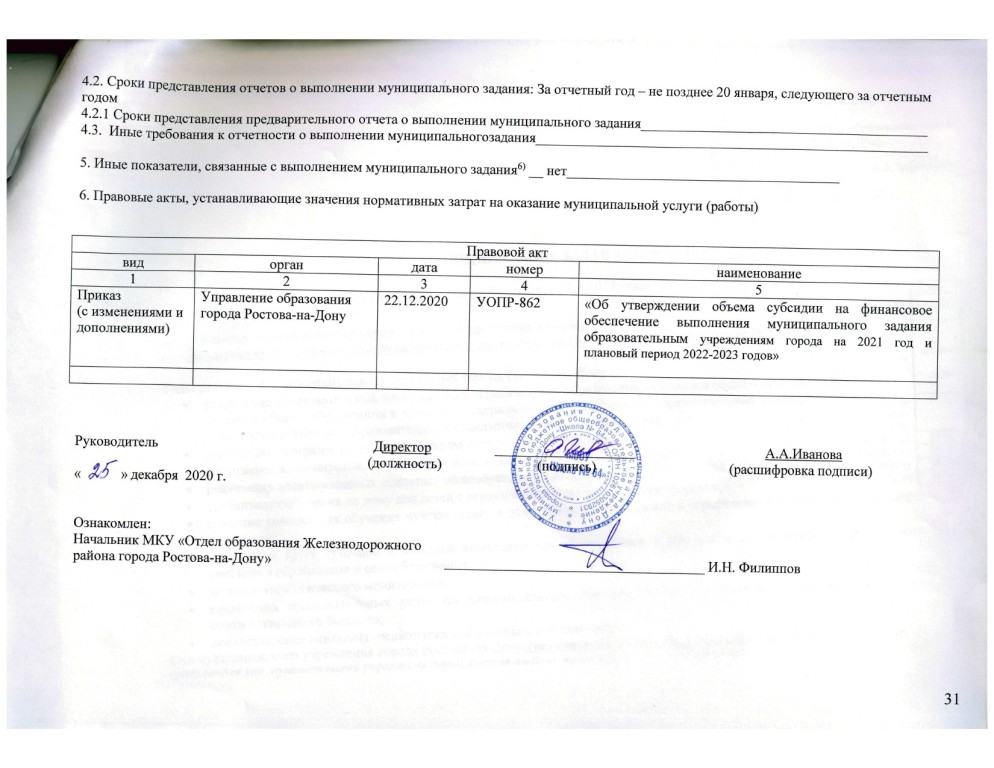 Уникальный номер реестровой записиПоказатель, характеризующий содержание муниципальной услугиПоказатель, характеризующий содержание муниципальной услугиПоказатель, характеризующий содержание муниципальной услугиПоказатель, характеризующий условия (формы) оказания государственной услугиПоказатель, характеризующий условия (формы) оказания государственной услугиПоказатель качества муниципальнойуслугиПоказатель качества муниципальнойуслугиПоказатель качества муниципальнойуслугиЗначение показателя качества муниципальной услугиЗначение показателя качества муниципальной услугиЗначение показателя качества муниципальной услугиДопустимые (возможные) отклонения
 от установленных показателей качества муниципальной услугиДопустимые (возможные) отклонения
 от установленных показателей качества муниципальной услугиУникальный номер реестровой записиПоказатель, характеризующий содержание муниципальной услугиПоказатель, характеризующий содержание муниципальной услугиПоказатель, характеризующий содержание муниципальной услугиПоказатель, характеризующий условия (формы) оказания государственной услугиПоказатель, характеризующий условия (формы) оказания государственной услугинаименова-ние показателяединица измерения по ОКЕИединица измерения по ОКЕИ2021 год (очередной финансовый год)2022 год (1-й год планового периода)2023год (2-й год планового периода)В процентахв абсолютных показателяхУникальный номер реестровой записи__________(наименова-ниепоказателя)__________(наименова-ниепоказателя)__________(наименова-ниепоказателя)__________(наименова-ниепоказателя)__________(наименова-ниепоказателя)наименова-ние показателянаименованиекод2021 год (очередной финансовый год)2022 год (1-й год планового периода)2023год (2-й год планового периода)В процентахв абсолютных показателях1234567891011121314801012О.99.0.БА81АЭ92001Реализация основных общеобразовательных программ начального общего образованияВ общеобразовательном учрежденииочная По общеобразовательным программамДоля обучающихся, освоивших программу и  переведенных в следующий классобучающихся, переведенных в следующий класспроцент1001001001010801012О.99.0.БА81АЭ92001Реализация основных общеобразовательных программ начального общего образованияВ общеобразовательном учрежденииочная По общеобразовательным программамУдельный вес обучающихся, освоивших основную общеобразовательнуюпрограмму начального общего образованияпроцент1001001001010801012О.99.0.БА81АЭ92001Реализация основных общеобразовательных программ начального общего образованияВ общеобразовательном учрежденииочная По общеобразовательным программамКоличество обоснованных жалоб потребителей,поступивших в образовательное учреждение или в управление образованиявышестоящий орган, по которому были приняты мерыколичество00000801012О.99.0.БА81АЭ92001Реализация основных общеобразовательных программ начального общего образованияВ общеобразовательном учрежденииочная По общеобразовательным программамУкомплектованность педагогическими кадрамипроцент1001001001010УникальныйномерреестровойзаписиПоказатель, характеризующий содержание муниципальной услугиПоказатель, характеризующий содержание муниципальной услугиПоказатель, характеризующий содержание муниципальной услугиПоказатель, характеризующий условия (формы) оказания муниципальной услугиПоказатель, характеризующий условия (формы) оказания муниципальной услугиПоказатель объема муниципальной услугиПоказатель объема муниципальной услугиПоказатель объема муниципальной услугиЗначение показателя объема муниципальной услугиЗначение показателя объема муниципальной услугиЗначение показателя объема муниципальной услугиСреднегодовой размер платы (цена, тариф)Среднегодовой размер платы (цена, тариф)Среднегодовой размер платы (цена, тариф)Допустимые (возможные) отклонения
 от установленных показателейДопустимые (возможные) отклонения
 от установленных показателейУникальныйномерреестровойзаписиПоказатель, характеризующий содержание муниципальной услугиПоказатель, характеризующий содержание муниципальной услугиПоказатель, характеризующий содержание муниципальной услугиПоказатель, характеризующий условия (формы) оказания муниципальной услугиПоказатель, характеризующий условия (формы) оказания муниципальной услугинаименова-ние показателяединица измерения по ОКЕИединица измерения по ОКЕИ2021 год (очередной финансовый год)2022 год (1-й год планового периода)2023год (2-й год планового периода)2021 год (очередной финансовый год)2022 год (1-й год планового периода)2023год (2-й год планового периода)В процентахв абсолютных показателяхУникальныйномерреестровойзаписи__________(наимено-ваниепоказателя)__________(наимено-ваниепоказателя)_________(наимено-ваниепоказателя)_________(наимено-ваниепоказателя)_________(наимено-ваниепоказателя)наименова-ние показателянаимено-ваниекод2021 год (очередной финансовый год)2022 год (1-й год планового периода)2023год (2-й год планового периода)2021 год (очередной финансовый год)2022 год (1-й год планового периода)2023год (2-й год планового периода)В процентахв абсолютных показателях1234567891011121314151617'801012О.99.0.БА81АЭ92001Реализация основных общеобразовательных программ начального общего образованияРеализация основных общеобразовательных программ начального общего образованияРеализация основных общеобразовательных программ начального общего образованияВ общеобразовательном учрежденииочная По общеобразовательным программамЧисло обучающихсячеловек2402402401024Нормативный правовой актНормативный правовой актНормативный правовой актНормативный правовой актНормативный правовой актвидпринявший органдатаномернаименование12345Способ информированияСостав размещаемой (доводимой) информацииЧастота обновления информации1. размещение информации на сайте образовательного учрежденияВ соответствии с действующим законодательством: Федеральный закон  № 293-ФЗ от 08.11.2010, Закон РФ от 29.12.2012 № 273 –ФЗ «Об образовании в Российской Федерации»; Постановление Правительства Российской Федерации от 10 июля 2013 г. № 582По мере обновления информации, не реже 1 раза в месяц2. предоставление сведений на родительских собранияхИнформация о программах, режиме работы, текущей и итоговой успеваемости обучающихсяне реже чем один раз в квартал3. Публичный доклад учрежденияВ соответствии с утвержденной структурой1 раз в год. Информационные стенды в учрежденииРежим работы учреждения;Календарный учебный график;расписание уроков, кружков, секций;копии учредительных документов (лицензия, свидетельство о государственной аккредитации,  выписка из Устава);информация о формах обучения;контактная информация учреждения;контактная информация вышестоящих организаций;перечень дополнительных услуг, перечень платных услуг;правила приема в учреждение;информация о режиме работы библиотеки, медицинского кабинета, столовой;информация о педагогическом коллективе учреждения;информация антикоррупционной направленностителефоны «Горячих линий»приемные часы администрации учреждения.По мере обновления информации, не реже 1 раза в полугодиеУникальный номер реестровой записиПоказатель, характеризующий содержание муниципальной услугиПоказатель, характеризующий содержание муниципальной услугиПоказатель, характеризующий содержание муниципальной услугиПоказатель, характеризующий условия (формы) оказания государственной услугиПоказатель, характеризующий условия (формы) оказания государственной услугиПоказатель качества муниципальнойуслугиПоказатель качества муниципальнойуслугиПоказатель качества муниципальнойуслугиЗначение показателя качества муниципальной услугиЗначение показателя качества муниципальной услугиЗначение показателя качества муниципальной услугиДопустимые (возможные) отклонения
 от установленных показателейДопустимые (возможные) отклонения
 от установленных показателейУникальный номер реестровой записиПоказатель, характеризующий содержание муниципальной услугиПоказатель, характеризующий содержание муниципальной услугиПоказатель, характеризующий содержание муниципальной услугиПоказатель, характеризующий условия (формы) оказания государственной услугиПоказатель, характеризующий условия (формы) оказания государственной услугинаименова-ние показателяединица измерения по ОКЕИединица измерения по ОКЕИ2021 год (очередной финансовый год)2022 год (1-й год планового периода)2023год (2-й год планового периода)В процентахв абсолютных показателяхУникальный номер реестровой записи (наименова-ниепоказателя) (наименова-ниепоказателя) (наименова-ниепоказателя) (наименова-ниепоказателя) (наименова-ниепоказателя)наименова-ние показателянаименованиекод2021 год (очередной финансовый год)2022 год (1-й год планового периода)2023год (2-й год планового периода)В процентахв абсолютных показателях1234567891011121314801012О.99.0.БА81АЮ16001Реализация основных общеобразовательных программ начального общего образованияПроходящие обучение по состоянию здоровья  на дому(очно)Не указаноДоля обучающихся, освоивших программу и  переведенных в следующий классобучающихся, переведенных в следующий класспроцент1001001001010801012О.99.0.БА81АЮ16001Реализация основных общеобразовательных программ начального общего образованияПроходящие обучение по состоянию здоровья  на дому(очно)Не указаноУдельный вес обучающихся, освоивших основную общеобразовательнуюпрограмму начального общегообразованияпроцент1001001001010801012О.99.0.БА81АЮ16001Реализация основных общеобразовательных программ начального общего образованияПроходящие обучение по состоянию здоровья  на дому(очно)Не указаноКоличество обоснованных жалоб потребителей,поступивших в образовательное учреждение или в управление образованиявышестоящий орган, по которому были приняты мерыколичество00000801012О.99.0.БА81АЮ16001Реализация основных общеобразовательных программ начального общего образованияПроходящие обучение по состоянию здоровья  на дому(очно)Не указаноУкомплектованность педагогическими кадрамипроцент1001001001010УникальныйномерреестровойзаписиПоказатель, характеризующий содержание муниципальной услугиПоказатель, характеризующий содержание муниципальной услугиПоказатель, характеризующий содержание муниципальной услугиПоказатель, характеризующий условия (формы) оказания муниципальной услугиПоказатель, характеризующий условия (формы) оказания муниципальной услугиПоказатель объема муниципальной услугиПоказатель объема муниципальной услугиПоказатель объема муниципальной услугиЗначение показателя объема муниципальной услугиЗначение показателя объема муниципальной услугиЗначение показателя объема муниципальной услугиСреднегодовой размер платы (цена, тариф)Среднегодовой размер платы (цена, тариф)Среднегодовой размер платы (цена, тариф)Допустимые (возможные) отклонения
 от установленных показателейДопустимые (возможные) отклонения
 от установленных показателейУникальныйномерреестровойзаписиПоказатель, характеризующий содержание муниципальной услугиПоказатель, характеризующий содержание муниципальной услугиПоказатель, характеризующий содержание муниципальной услугиПоказатель, характеризующий условия (формы) оказания муниципальной услугиПоказатель, характеризующий условия (формы) оказания муниципальной услугинаименова-ние показателяединица измерения по ОКЕИединица измерения по ОКЕИ2021 год (очередной финансовый год)2022 год (1-й год планового периода)2023год (2-й год планового периода)2021 год (очередной финансовый год)2022 год (1-й год планового периода)2023год (2-й год планового периода)В процентахв абсолютных показателяхУникальныйномерреестровойзаписи__________(наимено-ваниепоказателя)__________(наимено-ваниепоказателя)_________(наимено-ваниепоказателя)_________(наимено-ваниепоказателя)_________(наимено-ваниепоказателя)наименова-ние показателянаимено-ваниекод2021 год (очередной финансовый год)2022 год (1-й год планового периода)2023год (2-й год планового периода)2021 год (очередной финансовый год)2022 год (1-й год планового периода)2023год (2-й год планового периода)В процентахв абсолютных показателях1234567891011121314151617801012О.99.0.БА81АЮ16001Реализация основных общеобразовательных программ начального общего образованияРеализация основных общеобразовательных программ начального общего образованияРеализация основных общеобразовательных программ начального общего образованияПроходящие обучение по состоянию здоровья  на дому(очно)Не указаноЧисло обучающихсячеловек666101Нормативный правовой актНормативный правовой актНормативный правовой актНормативный правовой актНормативный правовой актвидпринявший органдатаномернаименование12345Способ информированияСостав размещаемой (доводимой) информацииЧастота обновления информации1. размещение информации на сайте образовательного учрежденияВ соответствии с действующим законодательством: Федеральный закон  № 293-ФЗ от 08.11.2010, Закон РФ от 29.12.2012 № 273 –ФЗ «Об образовании в Российской Федерации»; Постановление Правительства Российской Федерации от 10 июля 2013 г. № 582По мере обновления информации, не реже 1 раза в месяц2. предоставление сведений на родительских собранияхИнформация о программах, режиме работы, текущей и итоговой успеваемости обучающихсяне реже чем один раз в квартал3. Публичный доклад учрежденияВ соответствии с утвержденной структурой1 раз в год4. Информационные стенды в учрежденииРежим работы учреждения;Календарный учебный график;расписание уроков, кружков, секций;копии учредительных документов (лицензия, свидетельство о государственной аккредитации,  выписка из Устава);информация о формах обучения;контактная информация учреждения;контактная информация вышестоящих организаций;перечень дополнительных услуг, перечень платных услуг;правила приема в учреждение;информация о режиме работы библиотеки, медицинского кабинета, столовой;информация о педагогическом коллективе учреждения;информация антикоррупционной направленностителефоны «Горячих линий»приемные часы администрации учреждения.По мере обновления информации, не реже 1 раза в полугодиеУникальный номер реестровой записиПоказатель, характеризующий содержание муниципальной услугиПоказатель, характеризующий содержание муниципальной услугиПоказатель, характеризующий содержание муниципальной услугиПоказатель, характеризующий условия (формы) оказания государственной услугиПоказатель, характеризующий условия (формы) оказания государственной услугиПоказатель качества муниципальнойуслугиПоказатель качества муниципальнойуслугиПоказатель качества муниципальнойуслугиЗначение показателя качества муниципальной услугиЗначение показателя качества муниципальной услугиЗначение показателя качества муниципальной услугиДопустимые (возможные) отклонения
 от установленных показателейДопустимые (возможные) отклонения
 от установленных показателейУникальный номер реестровой записиПоказатель, характеризующий содержание муниципальной услугиПоказатель, характеризующий содержание муниципальной услугиПоказатель, характеризующий содержание муниципальной услугиПоказатель, характеризующий условия (формы) оказания государственной услугиПоказатель, характеризующий условия (формы) оказания государственной услугинаименова-ние показателяединица измерения по ОКЕИединица измерения по ОКЕИ2021 год (очередной финансовый год)2022 год (1-й год планового периода)2023год (2-й год планового периода)В процентахв абсолютных показателяхУникальный номер реестровой записи (наименова-ниепоказателя) (наименова-ниепоказателя) (наименова-ниепоказателя) (наименова-ниепоказателя) (наименова-ниепоказателя)наименова-ние показателянаименованиекод2021 год (очередной финансовый год)2022 год (1-й год планового периода)2023год (2-й год планового периода)В процентахв абсолютных показателях1234567891011121314801012О.99.0.БА82АЛ78001Реализация адаптированных общеобразовательных программ начального общего образования проходящие обучение в общеобразовательном учрежденииОчнаяадаптированная образовательная программа для обучающихся с ограниченными возможностями здоровья с задержкой психического развитияДоля обучающихся, освоивших программу и  переведенных в следующий классобучающихся, переведенных в следующий класспроцент1001001001010801012О.99.0.БА82АЛ78001Реализация адаптированных общеобразовательных программ начального общего образования проходящие обучение в общеобразовательном учрежденииОчнаяадаптированная образовательная программа для обучающихся с ограниченными возможностями здоровья с задержкой психического развитияУдельный вес обучающихся, освоивших основную общеобразовательную программу начального общего образованияпроцент1001001001010801012О.99.0.БА82АЛ78001Реализация адаптированных общеобразовательных программ начального общего образования проходящие обучение в общеобразовательном учрежденииОчнаяадаптированная образовательная программа для обучающихся с ограниченными возможностями здоровья с задержкой психического развитияКоличество обоснованных жалоб потребителей,поступивших в образовательное учреждение или в управление образованиявышестоящий орган, по которому были приняты мерыколичество00000801012О.99.0.БА82АЛ78001Реализация адаптированных общеобразовательных программ начального общего образования проходящие обучение в общеобразовательном учрежденииОчнаяадаптированная образовательная программа для обучающихся с ограниченными возможностями здоровья с задержкой психического развитияУкомплектованность педагогическими кадрамипроцент1001001001010УникальныйномерреестровойзаписиПоказатель, характеризующий содержание муниципальной услугиПоказатель, характеризующий содержание муниципальной услугиПоказатель, характеризующий содержание муниципальной услугиПоказатель, характеризующий условия (формы) оказания муниципальной услугиПоказатель, характеризующий условия (формы) оказания муниципальной услугиПоказатель объема муниципальной услугиПоказатель объема муниципальной услугиПоказатель объема муниципальной услугиЗначение показателя объема муниципальной услугиЗначение показателя объема муниципальной услугиЗначение показателя объема муниципальной услугиСреднегодовой размер платы (цена, тариф)Среднегодовой размер платы (цена, тариф)Среднегодовой размер платы (цена, тариф)Допустимые (возможные) отклонения
 от установленных показателейДопустимые (возможные) отклонения
 от установленных показателейУникальныйномерреестровойзаписиПоказатель, характеризующий содержание муниципальной услугиПоказатель, характеризующий содержание муниципальной услугиПоказатель, характеризующий содержание муниципальной услугиПоказатель, характеризующий условия (формы) оказания муниципальной услугиПоказатель, характеризующий условия (формы) оказания муниципальной услугинаименова-ние показателяединица измерения по ОКЕИединица измерения по ОКЕИ2021 год (очередной финансовый год)2022 год (1-й год планового периода)2023год (2-й год планового периода)2021 год (очередной финансовый год)2022 год (1-й год планового периода)2023год (2-й год планового периода)В процентахв абсолютных показателяхУникальныйномерреестровойзаписи__________(наимено-ваниепоказателя)__________(наимено-ваниепоказателя)_________(наимено-ваниепоказателя)_________(наимено-ваниепоказателя)_________(наимено-ваниепоказателя)наименова-ние показателянаимено-ваниекод2021 год (очередной финансовый год)2022 год (1-й год планового периода)2023год (2-й год планового периода)2021 год (очередной финансовый год)2022 год (1-й год планового периода)2023год (2-й год планового периода)В процентахв абсолютных показателях1234567891011121314151617801012О.99.0.БА82АЛ78001Реализация адаптированных общеобразовательных программ начального общего образования Реализация адаптированных общеобразовательных программ начального общего образования Реализация адаптированных общеобразовательных программ начального общего образования проходящие обучение в общеобразовательном учрежденииОчнаяадаптированная образовательная программа для обучающихся с ограниченными возможностями здоровья с задержкой психического развитияЧисло обучающихсячеловек333100Нормативный правовой актНормативный правовой актНормативный правовой актНормативный правовой актНормативный правовой актвидпринявший органдатаномернаименование12345Способ информированияСостав размещаемой (доводимой) информацииЧастота обновления информации1. размещение информации на сайте образовательного учрежденияВ соответствии с действующим законодательством: Федеральный закон  № 293-ФЗ от 08.11.2010, Закон РФ от 29.12.2012 № 273 –ФЗ «Об образовании в Российской Федерации»; Постановление Правительства Российской Федерации от 10 июля 2013 г. № 582По мере обновления информации, не реже 1 раза в месяц2. предоставление сведений на родительских собранияхИнформация о программах, режиме работы, текущей и итоговой успеваемости обучающихсяне реже чем один раз в квартал3. Публичный доклад учрежденияВ соответствии с утвержденной структурой1 раз в год4. Информационные стенды в учрежденииРежим работы учреждения;Календарный учебный график;расписание уроков, кружков, секций;копии учредительных документов (лицензия, свидетельство о государственной аккредитации,  выписка из Устава);информация о формах обучения;контактная информация учреждения;контактная информация вышестоящих организаций;перечень дополнительных услуг, перечень платных услуг;правила приема в учреждение;информация о режиме работы библиотеки, медицинского кабинета, столовой;информация о педагогическом коллективе учреждения;информация антикоррупционной направленностителефоны «Горячих линий»приемные часы администрации учреждения.По мере обновления информации, не реже 1 раза в полугодиеУникальный номер реестровой записиПоказатель, характеризующий содержание муниципальной услугиПоказатель, характеризующий содержание муниципальной услугиПоказатель, характеризующий содержание муниципальной услугиПоказатель, характеризующий условия (формы) оказания государственной услугиПоказатель, характеризующий условия (формы) оказания государственной услугиПоказатель качества муниципальнойуслугиПоказатель качества муниципальнойуслугиПоказатель качества муниципальнойуслугиЗначение показателя качества муниципальной услугиЗначение показателя качества муниципальной услугиЗначение показателя качества муниципальной услугиДопустимые (возможные) отклонения
 от установленных показателейДопустимые (возможные) отклонения
 от установленных показателейУникальный номер реестровой записиПоказатель, характеризующий содержание муниципальной услугиПоказатель, характеризующий содержание муниципальной услугиПоказатель, характеризующий содержание муниципальной услугиПоказатель, характеризующий условия (формы) оказания государственной услугиПоказатель, характеризующий условия (формы) оказания государственной услугинаименова-ние показателяединица измерения по ОКЕИединица измерения по ОКЕИ2021 год (очередной финансовый год)2022 год (1-й год планового периода)2023год (2-й год планового периода)В процентахв абсолютных показателяхУникальный номер реестровой записи (наименова-ниепоказателя)(наименова-ниепоказателя) (наименова-ниепоказателя)(наименова-ниепоказателя) (наименова-ниепоказателя)наименова-ние показателянаименованиекод2021 год (очередной финансовый год)2022 год (1-й год планового периода)2023год (2-й год планового периода)В процентахв абсолютных показателях1234567891011121314802111О.99.0.БА96АЮ58001Реализация основных общеобразовательных программ основного общего образованияПроходящие обучение в общеобразовательном учрежденииОчнаяОбщеобразовательная программаДоля обучающихся, освоивших программу и  переведенных в следующий классобучающихся, переведенных в следующий класспроцент1001001001010802111О.99.0.БА96АЮ58001Реализация основных общеобразовательных программ основного общего образованияПроходящие обучение в общеобразовательном учрежденииОчнаяОбщеобразовательная программаУдельный вес обучающихся, освоивших основную общеобразовательнуюпрограммуосновного общегообразованияпроцент9595951010802111О.99.0.БА96АЮ58001Реализация основных общеобразовательных программ основного общего образованияПроходящие обучение в общеобразовательном учрежденииОчнаяОбщеобразовательная программаКоличество обоснованных жалоб потребителей,поступивших в образовательное учреждение или в управление образованиявышестоящий орган, по которому были приняты мерыколичество00000802111О.99.0.БА96АЮ58001Реализация основных общеобразовательных программ основного общего образованияПроходящие обучение в общеобразовательном учрежденииОчнаяОбщеобразовательная программаУкомплектованность педагогическими кадрамипроцент1001001001010УникальныйномерреестровойзаписиПоказатель, характеризующий содержание муниципальной услугиПоказатель, характеризующий содержание муниципальной услугиПоказатель, характеризующий содержание муниципальной услугиПоказатель, характеризующий условия (формы) оказания муниципальной услугиПоказатель, характеризующий условия (формы) оказания муниципальной услугиПоказатель объема муниципальной услугиПоказатель объема муниципальной услугиПоказатель объема муниципальной услугиЗначение показателя объема муниципальной услугиЗначение показателя объема муниципальной услугиЗначение показателя объема муниципальной услугиСреднегодовой размер платы (цена, тариф)Среднегодовой размер платы (цена, тариф)Среднегодовой размер платы (цена, тариф)Допустимые (возможные) отклонения
 от установленных показателейДопустимые (возможные) отклонения
 от установленных показателейУникальныйномерреестровойзаписиПоказатель, характеризующий содержание муниципальной услугиПоказатель, характеризующий содержание муниципальной услугиПоказатель, характеризующий содержание муниципальной услугиПоказатель, характеризующий условия (формы) оказания муниципальной услугиПоказатель, характеризующий условия (формы) оказания муниципальной услугинаименова-ние показателяединица измерения по ОКЕИединица измерения по ОКЕИ2021 год (очередной финансовый год)2022 год (1-й год планового периода)2023год (2-й год планового периода)2021 год (очередной финансовый год)2022 год (1-й год планового периода)2023год (2-й год планового периода)В процентахв абсолютных показателяхУникальныйномерреестровойзаписи__________(наимено-ваниепоказателя)__________(наимено-ваниепоказателя)_________(наимено-ваниепоказателя)_________(наимено-ваниепоказателя)_________(наимено-ваниепоказателя)наименова-ние показателянаимено-ваниекод2021 год (очередной финансовый год)2022 год (1-й год планового периода)2023год (2-й год планового периода)2021 год (очередной финансовый год)2022 год (1-й год планового периода)2023год (2-й год планового периода)В процентахв абсолютных показателях1234567891011121314151617802111О.99.0.БА96АЮ58001Реализация основных общеобразовательных программ основного общего образованияРеализация основных общеобразовательных программ основного общего образованияРеализация основных общеобразовательных программ основного общего образованияПроходящие обучение в общеобразовательном учрежденииОчнаяОбщеобразователная программаЧисло обучающихсячеловек2792792791028Нормативный правовой актНормативный правовой актНормативный правовой актНормативный правовой актНормативный правовой актвидпринявший органдатаномернаименование12345Способ информированияСостав размещаемой (доводимой) информацииЧастота обновления информации1. размещение информации на сайте образовательного учрежденияВ соответствии с действующим законодательством: Федеральный закон  № 293-ФЗ от 08.11.2010, Закон РФ от 29.12.2012 № 273 –ФЗ «Об образовании в Российской Федерации»; Постановление Правительства Российской Федерации от 10 июля 2013 г. № 582По мере обновления информации, не реже 1 раза в месяц2. предоставление сведений на родительских собранияхИнформация о программах, режиме работы, текущей и итоговой успеваемости обучающихсяне реже чем один раз в квартал3. Публичный доклад учрежденияВ соответствии с утвержденной структурой1 раз в год4. Информационные стенды в учрежденииРежим работы учреждения;Календарный учебный график;расписание уроков, кружков, секций;копии учредительных документов (лицензия, свидетельство о государственной аккредитации,  выписка из Устава);информация о формах обучения;контактная информация учреждения;контактная информация вышестоящих организаций;перечень дополнительных услуг, перечень платных услуг;правила приема в учреждение;информация о режиме работы библиотеки, медицинского кабинета, столовой;информация о педагогическом коллективе учреждения;информация антикоррупционной направленностителефоны «Горячих линий»приемные часы администрации учреждения.По мере обновления информации, не реже 1 раза в полугодиеУникальный номер реестровой записиПоказатель, характеризующий содержание муниципальной услугиПоказатель, характеризующий содержание муниципальной услугиПоказатель, характеризующий содержание муниципальной услугиПоказатель, характеризующий условия (формы) оказания государственной услугиПоказатель, характеризующий условия (формы) оказания государственной услугиПоказатель качества муниципальнойуслугиПоказатель качества муниципальнойуслугиПоказатель качества муниципальнойуслугиЗначение показателя качества муниципальной услугиЗначение показателя качества муниципальной услугиЗначение показателя качества муниципальной услугиДопустимые (возможные) отклонения
 от установленных показателейДопустимые (возможные) отклонения
 от установленных показателейУникальный номер реестровой записиПоказатель, характеризующий содержание муниципальной услугиПоказатель, характеризующий содержание муниципальной услугиПоказатель, характеризующий содержание муниципальной услугиПоказатель, характеризующий условия (формы) оказания государственной услугиПоказатель, характеризующий условия (формы) оказания государственной услугинаименова-ние показателяединица измерения по ОКЕИединица измерения по ОКЕИ2021 год (очередной финансовый год)2022 год (1-й год планового периода)2023год (2-й год планового периода)В процентахв абсолютных показателяхУникальный номер реестровой записи (наименова-ниепоказателя) (наименова-ниепоказателя) (наименова-ниепоказателя) (наименова-ниепоказателя) (наименова-ниепоказателя)наименова-ние показателянаименованиекод2021 год (очередной финансовый год)2022 год (1-й год планового периода)2023год (2-й год планового периода)В процентахв абсолютных показателях1234567891011121314802111О.99.0.БА96АА00001Реализация адаптированных общеобразовательных программ основного общего образованияпроходящие обучение в общеобразовательном учрежденииОчнаяадаптированная образовательная программа для обучающихся с ограниченными возможностями здоровья с задержкой психического развитияДоля обучающихся, освоивших программу и  переведенных в следующий классобучающихся, переведенных в следующий класспроцент1001001001010802111О.99.0.БА96АА00001Реализация адаптированных общеобразовательных программ основного общего образованияпроходящие обучение в общеобразовательном учрежденииОчнаяадаптированная образовательная программа для обучающихся с ограниченными возможностями здоровья с задержкой психического развитияУдельный вес обучающихся, освоивших основную общеобразовательную программуосновного общего образованияпроцент1001001001010802111О.99.0.БА96АА00001Реализация адаптированных общеобразовательных программ основного общего образованияпроходящие обучение в общеобразовательном учрежденииОчнаяадаптированная образовательная программа для обучающихся с ограниченными возможностями здоровья с задержкой психического развитияКоличество обоснованных жалоб потребителей,поступивших в образовательное учреждение или в управление образованиявышестоящий орган, по которому были приняты мерыколичество00000802111О.99.0.БА96АА00001Реализация адаптированных общеобразовательных программ основного общего образованияпроходящие обучение в общеобразовательном учрежденииОчнаяадаптированная образовательная программа для обучающихся с ограниченными возможностями здоровья с задержкой психического развитияУкомплектованность педагогическими кадрамипроцент1001001001010УникальныйномерреестровойзаписиПоказатель, характеризующий содержание муниципальной услугиПоказатель, характеризующий содержание муниципальной услугиПоказатель, характеризующий содержание муниципальной услугиПоказатель, характеризующий условия (формы) оказания муниципальной услугиПоказатель, характеризующий условия (формы) оказания муниципальной услугиПоказатель объема муниципальной услугиПоказатель объема муниципальной услугиПоказатель объема муниципальной услугиЗначение показателя объема муниципальной услугиЗначение показателя объема муниципальной услугиЗначение показателя объема муниципальной услугиСреднегодовой размер платы (цена, тариф)Среднегодовой размер платы (цена, тариф)Среднегодовой размер платы (цена, тариф)Допустимые (возможные) отклонения
 от установленных показателейДопустимые (возможные) отклонения
 от установленных показателейУникальныйномерреестровойзаписиПоказатель, характеризующий содержание муниципальной услугиПоказатель, характеризующий содержание муниципальной услугиПоказатель, характеризующий содержание муниципальной услугиПоказатель, характеризующий условия (формы) оказания муниципальной услугиПоказатель, характеризующий условия (формы) оказания муниципальной услугинаименова-ние показателяединица измерения по ОКЕИединица измерения по ОКЕИ2021 год (очередной финансовый год)2022 год (1-й год планового периода)2023год (2-й год планового периода)2021 год (очередной финансовый год)2022 год (1-й год планового периода)2023год (2-й год планового периода)В процентахв абсолютных показателяхУникальныйномерреестровойзаписи__________(наимено-ваниепоказателя)__________(наимено-ваниепоказателя)_________(наимено-ваниепоказателя)_________(наимено-ваниепоказателя)_________(наимено-ваниепоказателя)наименова-ние показателянаимено-ваниекод2021 год (очередной финансовый год)2022 год (1-й год планового периода)2023год (2-й год планового периода)2021 год (очередной финансовый год)2022 год (1-й год планового периода)2023год (2-й год планового периода)В процентахв абсолютных показателях1234567891011121314151617802111О.99.0.БА96АА00001Реализация адаптированных общеобразовательных программ основного общего образованияРеализация адаптированных общеобразовательных программ основного общего образованияРеализация адаптированных общеобразовательных программ основного общего образованияпроходящие обучение в общеобразовательном учрежденииОчнаяадаптированная образовательная программа для обучающихся с ограниченными возможностями здоровья с задержкой психического развитияЧисло обучающихсячеловек111100Нормативный правовой актНормативный правовой актНормативный правовой актНормативный правовой актНормативный правовой актвидпринявший органдатаномернаименование12345Способ информированияСостав размещаемой (доводимой) информацииЧастота обновления информации1. размещение информации на сайте образовательного учрежденияВ соответствии с действующим законодательством: Федеральный закон  № 293-ФЗ от 08.11.2010, Закон РФ от 29.12.2012 № 273 –ФЗ «Об образовании в Российской Федерации»; Постановление Правительства Российской Федерации от 10 июля 2013 г. № 582По мере обновления информации, не реже 1 раза в месяц2. предоставление сведений на родительских собранияхИнформация о программах, режиме работы, текущей и итоговой успеваемости обучающихсяне реже чем один раз в квартал3. Публичный доклад учрежденияВ соответствии с утвержденной структурой1 раз в год4. Информационные стенды в учрежденииРежим работы учреждения;Календарный учебный график;расписание уроков, кружков, секций;копии учредительных документов (лицензия, свидетельство о государственной аккредитации,  выписка из Устава);информация о формах обучения;контактная информация учреждения;контактная информация вышестоящих организаций;перечень дополнительных услуг, перечень платных услуг;правила приема в учреждение;информация о режиме работы библиотеки, медицинского кабинета, столовой;информация о педагогическом коллективе учреждения;информация антикоррупционной направленностителефоны «Горячих линий»приемные часы администрации учреждения.По мере обновления информации, не реже 1 раза в полугодиеУникальный номер реестровой записиПоказатель, характеризующий содержание муниципальной услугиПоказатель, характеризующий содержание муниципальной услугиПоказатель, характеризующий содержание муниципальной услугиПоказатель, характеризующий условия (формы) оказания государственной услугиПоказатель, характеризующий условия (формы) оказания государственной услугиПоказатель качества муниципальнойуслугиПоказатель качества муниципальнойуслугиПоказатель качества муниципальнойуслугиЗначение показателя качества муниципальной услугиЗначение показателя качества муниципальной услугиЗначение показателя качества муниципальной услугиДопустимые (возможные) отклонения
 от установленных показателейДопустимые (возможные) отклонения
 от установленных показателейУникальный номер реестровой записиПоказатель, характеризующий содержание муниципальной услугиПоказатель, характеризующий содержание муниципальной услугиПоказатель, характеризующий содержание муниципальной услугиПоказатель, характеризующий условия (формы) оказания государственной услугиПоказатель, характеризующий условия (формы) оказания государственной услугинаименова-ние показателяединица измерения по ОКЕИединица измерения по ОКЕИ2021 год (очередной финансовый год)2022 год (1-й год планового периода)2023год (2-й год планового периода)В процентахв абсолютных показателяхУникальный номер реестровой записи (наименова-ниепоказателя) (наименова-ниепоказателя) (наименова-ниепоказателя) (наименова-ниепоказателя) (наименова-ниепоказателя)наименова-ние показателянаименованиекод2021 год (очередной финансовый год)2022 год (1-й год планового периода)2023год (2-й год планового периода)В процентахв абсолютных показателях1234567891011121314802111О.99.0.БА96АА00001Реализация адаптированных общеобразовательных программ основного общего образованияпроходящие обучение в общеобразовательном учрежденииОчнаяадаптированная образовательная программа для обучающихся с ограниченными возможностями здоровья с расстройством аутистического спектраДоля обучающихся, освоивших программу и  переведенных в следующий классобучающихся, переведенных в следующий класспроцент1001001001010802111О.99.0.БА96АА00001Реализация адаптированных общеобразовательных программ основного общего образованияпроходящие обучение в общеобразовательном учрежденииОчнаяадаптированная образовательная программа для обучающихся с ограниченными возможностями здоровья с расстройством аутистического спектраУдельный вес обучающихся, освоивших основную общеобразовательную программуосновного общего образованияпроцент1001001001010802111О.99.0.БА96АА00001Реализация адаптированных общеобразовательных программ основного общего образованияпроходящие обучение в общеобразовательном учрежденииОчнаяадаптированная образовательная программа для обучающихся с ограниченными возможностями здоровья с расстройством аутистического спектраКоличество обоснованных жалоб потребителей,поступивших в образовательное учреждение или в управление образованиявышестоящий орган, по которому были приняты мерыколичество00000802111О.99.0.БА96АА00001Реализация адаптированных общеобразовательных программ основного общего образованияпроходящие обучение в общеобразовательном учрежденииОчнаяадаптированная образовательная программа для обучающихся с ограниченными возможностями здоровья с расстройством аутистического спектраУкомплектованность педагогическими кадрамипроцент1001001001010УникальныйномерреестровойзаписиПоказатель, характеризующий содержание муниципальной услугиПоказатель, характеризующий содержание муниципальной услугиПоказатель, характеризующий содержание муниципальной услугиПоказатель, характеризующий условия (формы) оказания муниципальной услугиПоказатель, характеризующий условия (формы) оказания муниципальной услугиПоказатель объема муниципальной услугиПоказатель объема муниципальной услугиПоказатель объема муниципальной услугиЗначение показателя объема муниципальной услугиЗначение показателя объема муниципальной услугиЗначение показателя объема муниципальной услугиСреднегодовой размер платы (цена, тариф)Среднегодовой размер платы (цена, тариф)Среднегодовой размер платы (цена, тариф)Допустимые (возможные) отклонения
 от установленных показателейДопустимые (возможные) отклонения
 от установленных показателейУникальныйномерреестровойзаписиПоказатель, характеризующий содержание муниципальной услугиПоказатель, характеризующий содержание муниципальной услугиПоказатель, характеризующий содержание муниципальной услугиПоказатель, характеризующий условия (формы) оказания муниципальной услугиПоказатель, характеризующий условия (формы) оказания муниципальной услугинаименова-ние показателяединица измерения по ОКЕИединица измерения по ОКЕИ2021 год (очередной финансовый год)2022 год (1-й год планового периода)2023год (2-й год планового периода)2021 год (очередной финансовый год)2022 год (1-й год планового периода)2023год (2-й год планового периода)В процентахв абсолютных показателяхУникальныйномерреестровойзаписи__________(наимено-ваниепоказателя)__________(наимено-ваниепоказателя)_________(наимено-ваниепоказателя)_________(наимено-ваниепоказателя)_________(наимено-ваниепоказателя)наименова-ние показателянаимено-ваниекод2021 год (очередной финансовый год)2022 год (1-й год планового периода)2023год (2-й год планового периода)2021 год (очередной финансовый год)2022 год (1-й год планового периода)2023год (2-й год планового периода)В процентахв абсолютных показателях1234567891011121314151617802111О.99.0.БА96АА00001Реализация адаптированных общеобразовательных программ основного общего образованияРеализация адаптированных общеобразовательных программ основного общего образованияРеализация адаптированных общеобразовательных программ основного общего образованияпроходящие обучение в общеобразовательном учрежденииОчнаяадаптированная образовательная программа для обучающихся с ограниченными возможностями здоровья с расстройством аутистического спектраЧисло обучающихсячеловек111100Нормативный правовой актНормативный правовой актНормативный правовой актНормативный правовой актНормативный правовой актвидпринявший органдатаномернаименование12345Способ информированияСостав размещаемой (доводимой) информацииЧастота обновления информации1. размещение информации на сайте образовательного учрежденияВ соответствии с действующим законодательством: Федеральный закон  № 293-ФЗ от 08.11.2010, Закон РФ от 29.12.2012 № 273 –ФЗ «Об образовании в Российской Федерации»; Постановление Правительства Российской Федерации от 10 июля 2013 г. № 582По мере обновления информации, не реже 1 раза в месяц2. предоставление сведений на родительских собранияхИнформация о программах, режиме работы, текущей и итоговой успеваемости обучающихсяне реже чем один раз в квартал3. Публичный доклад учрежденияВ соответствии с утвержденной структурой1 раз в год4. Информационные стенды в учрежденииРежим работы учреждения;Календарный учебный график;расписание уроков, кружков, секций;копии учредительных документов (лицензия, свидетельство о государственной аккредитации,  выписка из Устава);информация о формах обучения;контактная информация учреждения;контактная информация вышестоящих организаций;перечень дополнительных услуг, перечень платных услуг;правила приема в учреждение;информация о режиме работы библиотеки, медицинского кабинета, столовой;информация о педагогическом коллективе учреждения;информация антикоррупционной направленностителефоны «Горячих линий»приемные часы администрации учреждения.По мере обновления информации, не реже 1 раза в полугодиеУникальный номер реестровой записиПоказатель, характеризующий содержание муниципальной услугиПоказатель, характеризующий содержание муниципальной услугиПоказатель, характеризующий содержание муниципальной услугиПоказатель, характеризующий условия (формы) оказания государственной услугиПоказатель, характеризующий условия (формы) оказания государственной услугиПоказатель качества муниципальнойуслугиПоказатель качества муниципальнойуслугиПоказатель качества муниципальнойуслугиЗначение показателя качества муниципальной услугиЗначение показателя качества муниципальной услугиЗначение показателя качества муниципальной услугиДопустимые (возможные) отклонения
 от установленных показателейДопустимые (возможные) отклонения
 от установленных показателейУникальный номер реестровой записиПоказатель, характеризующий содержание муниципальной услугиПоказатель, характеризующий содержание муниципальной услугиПоказатель, характеризующий содержание муниципальной услугиПоказатель, характеризующий условия (формы) оказания государственной услугиПоказатель, характеризующий условия (формы) оказания государственной услугинаименова-ниепоказателяединица измерения по ОКЕИединица измерения по ОКЕИ2021 год (очередной финансовый год)2022 год (1-й год планового периода)2023год (2-й год планового периода)В процентахв абсолютных показателяхУникальный номер реестровой записи__________(наименова-ниепоказателя)__________(наименова-ниепоказателя)наименованиепоказателя)__________(наименова-ниепоказателя)__________(наименова-ниепоказателя)наименова-ниепоказателянаименованиекод2021 год (очередной финансовый год)2022 год (1-й год планового периода)2023год (2-й год планового периода)В процентахв абсолютных показателях1234567891011121314802112О.99.0.ББ11АЮ58001Реализация основных общеобразовательных программ среднего общего образованияПроходящие обучение в общеобразовательном учрежденииочнаяОбщеобразовательная программаДоля обучающихся, освоивших программу и  переведенных в следующий классобучающихся, переведенных в следующий класспроцент1001001001010802112О.99.0.ББ11АЮ58001Реализация основных общеобразовательных программ среднего общего образованияПроходящие обучение в общеобразовательном учрежденииочнаяОбщеобразовательная программаУдельный вес обучающихся, освоивших основную общеобразовательнуюпрограммусреднего общегообразованияпроцент9595951010802112О.99.0.ББ11АЮ58001Реализация основных общеобразовательных программ среднего общего образованияПроходящие обучение в общеобразовательном учрежденииочнаяОбщеобразовательная программаКоличество обоснованных жалоб потребителей,поступивших в образовательное учреждение или в управление образованиявышестоящий орган, по которому были приняты мерыколичество00000802112О.99.0.ББ11АЮ58001Реализация основных общеобразовательных программ среднего общего образованияПроходящие обучение в общеобразовательном учрежденииочнаяОбщеобразовательная программаУкомплектованность педагогическими кадрамипроцент1001001001010УникальныйномерреестровойзаписиПоказатель, характеризующий содержание муниципальной услугиПоказатель, характеризующий содержание муниципальной услугиПоказатель, характеризующий содержание муниципальной услугиПоказатель, характеризующий условия (формы) оказания муниципальной услугиПоказатель, характеризующий условия (формы) оказания муниципальной услугиПоказатель объема муниципальной услугиПоказатель объема муниципальной услугиПоказатель объема муниципальной услугиЗначение показателя объема муниципальной услугиЗначение показателя объема муниципальной услугиЗначение показателя объема муниципальной услугиСреднегодовой размер платы (цена, тариф)Среднегодовой размер платы (цена, тариф)Среднегодовой размер платы (цена, тариф)Допустимые (возможные) отклонения
 от установленных показателейДопустимые (возможные) отклонения
 от установленных показателейУникальныйномерреестровойзаписиПоказатель, характеризующий содержание муниципальной услугиПоказатель, характеризующий содержание муниципальной услугиПоказатель, характеризующий содержание муниципальной услугиПоказатель, характеризующий условия (формы) оказания муниципальной услугиПоказатель, характеризующий условия (формы) оказания муниципальной услугинаименова-ние показателяединица измерения по ОКЕИединица измерения по ОКЕИ2021 год (очередной финансовый год)2022 год (1-й год планового периода)2023год (2-й год планового периода)2021 год (очередной финансовый год)2022 год (1-й год планового периода)2023год (2-й год планового периода)В процентахв абсолютных показателяхУникальныйномерреестровойзаписи__________(наимено-ваниепоказателя)__________(наимено-ваниепоказателя)(наимено-ваниепоказателя)_________(наимено-ваниепоказателя)_________(наимено-ваниепоказателя)наименова-ние показателянаимено-ваниекод2021 год (очередной финансовый год)2022 год (1-й год планового периода)2023год (2-й год планового периода)2021 год (очередной финансовый год)2022 год (1-й год планового периода)2023год (2-й год планового периода)В процентахв абсолютных показателях1234567891011121314151617802112О.99.0.ББ11АЮ58001Реализация основных общеобразовательных программ среднего общего образованияРеализация основных общеобразовательных программ среднего общего образованияРеализация основных общеобразовательных программ среднего общего образованияВ общеобразовательном учрежденииОчнаяПо общеобразовательным программамЧисло обучающихсячеловек252525103Нормативный правовой актНормативный правовой актНормативный правовой актНормативный правовой актНормативный правовой актвидпринявший органдатаномернаименование12345Способ информированияСостав размещаемой (доводимой) информацииЧастота обновления информации1. размещение информации на сайте образовательного учрежденияВ соответствии с действующим законодательством: Федеральный закон  № 293-ФЗ от 08.11.2010, Закон РФ от 29.12.2012 № 273 –ФЗ «Об образовании в Российской Федерации»; Постановление Правительства Российской Федерации от 10 июля 2013 г. № 582По мере обновления информации, не реже 1 раза в месяц2. предоставление сведений на родительских собранияхИнформация о программах, режиме работы, текущей и итоговой успеваемости обучающихсяне реже чем один раз в квартал3. Публичный доклад учрежденияВ соответствии с утвержденной структурой1 раз в год4. Информационные стенды в учрежденииРежим работы учреждения;Календарный учебный график;расписание уроков, кружков, секций;копии учредительных документов (лицензия, свидетельство о государственной аккредитации,  выписка из Устава);информация о формах обучения;контактная информация учреждения;контактная информация вышестоящих организаций;перечень дополнительных услуг, перечень платных услуг;правила приема в учреждение;информация о режиме работы библиотеки, медицинского кабинета, столовой;информация о педагогическом коллективе учреждения;информация антикоррупционной направленностителефоны «Горячих линий»приемные часы администрации учреждения.По мере обновления информации, не реже 1 раза в полугодиеУникальный номер реестровой записиПоказатель, характеризующий содержание муниципальной услугиПоказатель, характеризующий содержание муниципальной услугиПоказатель, характеризующий содержание муниципальной услугиПоказатель, характеризующий условия (формы) оказания государственной услугиПоказатель, характеризующий условия (формы) оказания государственной услугиПоказатель качества муниципальнойуслугиПоказатель качества муниципальнойуслугиПоказатель качества муниципальнойуслугиЗначение показателя качества муниципальной услугиЗначение показателя качества муниципальной услугиЗначение показателя качества муниципальной услугиДопустимые (возможные) отклонения
 от установленных показателейДопустимые (возможные) отклонения
 от установленных показателейУникальный номер реестровой записиПоказатель, характеризующий содержание муниципальной услугиПоказатель, характеризующий содержание муниципальной услугиПоказатель, характеризующий содержание муниципальной услугиПоказатель, характеризующий условия (формы) оказания государственной услугиПоказатель, характеризующий условия (формы) оказания государственной услугинаименованиепоказателяединица измерения по ОКЕИединица измерения по ОКЕИ2021 год (очередной финансовый год)2022 год (1-й год планового периода)2023год (2-й год планового периода)В процентахв абсолютных показателяхУникальный номер реестровой записи__________(наименова-ниепоказателя)__________(наименова-ниепоказателя)наименованиепоказателя)__________(наименова-ниепоказателя)__________(наименова-ниепоказателя)наименованиепоказателянаименованиекод2021 год (очередной финансовый год)2022 год (1-й год планового периода)2023год (2-й год планового периода)В процентахв абсолютных показателях1234567891011121314804200О.99.0.ББ52АЖ72000Реализация дополнительных образовательных общеразвивающих программ техническаяВ общеобразовательном учрежденииОчнаяне указаноУкомплектованность педагогическими кадрамиобучающихся, переведенных в следующий класспроцент1001001001010804200О.99.0.ББ52АЖ72000Реализация дополнительных образовательных общеразвивающих программ техническаяВ общеобразовательном учрежденииОчнаяне указаноУчастие в муниципальных и региональных конкурсах и выставкахпроцент4040401010804200О.99.0.ББ52АЖ72000Реализация дополнительных образовательных общеразвивающих программ техническаяВ общеобразовательном учрежденииОчнаяне указаноКоличество обоснованных жалоб потребителей,поступивших в образовательное учреждение или в управление образованиявышестоящий орган, по которому были приняты мерыколичество00000УникальныйномерреестровойзаписиПоказатель, характеризующий содержание муниципальной услугиПоказатель, характеризующий содержание муниципальной услугиПоказатель, характеризующий содержание муниципальной услугиПоказатель, характеризующий условия (формы) оказания муниципальной услугиПоказатель, характеризующий условия (формы) оказания муниципальной услугиПоказатель объема муниципальной услугиПоказатель объема муниципальной услугиПоказатель объема муниципальной услугиЗначение показателя объема муниципальной услугиЗначение показателя объема муниципальной услугиЗначение показателя объема муниципальной услугиСреднегодовой размер платы (цена, тариф)Среднегодовой размер платы (цена, тариф)Среднегодовой размер платы (цена, тариф)Допустимые (возможные) отклонения
 от установленных показателейДопустимые (возможные) отклонения
 от установленных показателейУникальныйномерреестровойзаписиПоказатель, характеризующий содержание муниципальной услугиПоказатель, характеризующий содержание муниципальной услугиПоказатель, характеризующий содержание муниципальной услугиПоказатель, характеризующий условия (формы) оказания муниципальной услугиПоказатель, характеризующий условия (формы) оказания муниципальной услугинаименова-ниепоказателяединица измерения по ОКЕИединица измерения по ОКЕИ2021 год (очередной финансовый год)2022 год (1-й год планового периода)2023год (2-й год планового периода)2021 год (очередной финансовый год)2022 год (1-й год планового периода)2023год (2-й год планового периода)В процентахв абсолютных показателяхУникальныйномерреестровойзаписи__________(наимено-ваниепоказателя)__________(наимено-ваниепоказателя)(наимено-ваниепоказателя)_________(наимено-ваниепоказателя)_________(наимено-ваниепоказателя)наименова-ниепоказателянаимено-ваниекод2021 год (очередной финансовый год)2022 год (1-й год планового периода)2023год (2-й год планового периода)2021 год (очередной финансовый год)2022 год (1-й год планового периода)2023год (2-й год планового периода)В процентахв абсолютных показателях1234567891011121314151617804200О.99.0.ББ52АЖ72000Реализация дополнительных общеразвивающих программ техническаяВ общеобразовательном учрежденииОчнаяне указаночеловеко-часычасы28002800280010280Нормативный правовой актНормативный правовой актНормативный правовой актНормативный правовой актНормативный правовой актвидпринявший органдатаномернаименование12345Способ информированияСостав размещаемой (доводимой) информацииЧастота обновления информации1. размещение информации на сайте образовательного учрежденияВ соответствии с действующим законодательством: Федеральный закон  № 293-ФЗ от 08.11.2010, Закон РФ от 29.12.2012 № 273 –ФЗ «Об образовании в Российской Федерации»; Постановление Правительства Российской Федерации от 10 июля 2013 г. № 582По мере обновления информации, не реже 1 раза в месяц2. предоставление сведений на родительских собранияхИнформация о программах, режиме работы, текущей и итоговой успеваемости обучающихсяне реже чем один раз в квартал3. Публичный доклад учрежденияВ соответствии с утвержденной структурой1 раз в год4. Информационные стенды в учрежденииРежим работы учреждения;Календарный учебный график;расписание уроков, кружков, секций;копии учредительных документов (лицензия, свидетельство о государственной аккредитации,  выписка из Устава);информация о формах обучения;контактная информация учреждения;контактная информация вышестоящих организаций;перечень дополнительных услуг, перечень платных услуг;правила приема в учреждение;информация о режиме работы библиотеки, медицинского кабинета, столовой;информация о педагогическом коллективе учреждения;информация антикоррупционной направленностителефоны «Горячих линий»приемные часы администрации учреждения.По мере обновления информации, не реже 1 раза в полугодиеУникальный номер реестровой записиПоказатель, характеризующий содержание муниципальной услугиПоказатель, характеризующий содержание муниципальной услугиПоказатель, характеризующий содержание муниципальной услугиПоказатель, характеризующий условия (формы) оказания государственной услугиПоказатель, характеризующий условия (формы) оказания государственной услугиПоказатель качества муниципальнойуслугиПоказатель качества муниципальнойуслугиПоказатель качества муниципальнойуслугиЗначение показателя качества муниципальной услугиЗначение показателя качества муниципальной услугиЗначение показателя качества муниципальной услугиДопустимые (возможные) отклонения
 от установленных показателейДопустимые (возможные) отклонения
 от установленных показателейУникальный номер реестровой записиПоказатель, характеризующий содержание муниципальной услугиПоказатель, характеризующий содержание муниципальной услугиПоказатель, характеризующий содержание муниципальной услугиПоказатель, характеризующий условия (формы) оказания государственной услугиПоказатель, характеризующий условия (формы) оказания государственной услугинаименова-ниепоказателяединица измерения по ОКЕИединица измерения по ОКЕИ2021 год (очередной финансовый год)2022 год (1-й год планового периода)2023год (2-й год планового периода)В процентахв абсолютных показателяхУникальный номер реестровой записи__________(наименова-ниепоказателя)__________(наименова-ниепоказателя)наименованиепоказателя)__________(наименова-ниепоказателя)__________(наименова-ниепоказателя)наименова-ниепоказателянаименованиекод2021 год (очередной финансовый год)2022 год (1-й год планового периода)2023год (2-й год планового периода)В процентахв абсолютных показателях1234567891011121314804200О.99.0.ББ52АЗ44000Реализация дополнительных образовательных общеразвивающих программ художественнаяВ общеобразовательном учрежденииОчнаяне указаноУкомплектованность педагогическими кадрамиобучающихся, переведенных в следующий класспроцент1001001001010804200О.99.0.ББ52АЗ44000Реализация дополнительных образовательных общеразвивающих программ художественнаяВ общеобразовательном учрежденииОчнаяне указаноУчастие в муниципальных и региональных конкурсах и выставкахпроцент4040401010804200О.99.0.ББ52АЗ44000Реализация дополнительных образовательных общеразвивающих программ художественнаяВ общеобразовательном учрежденииОчнаяне указаноКоличество обоснованных жалоб потребителей,поступивших в образовательное учреждение или в управление образованиявышестоящий орган, по которому были приняты мерыколичество00000УникальныйномерреестровойзаписиПоказатель, характеризующий содержание муниципальной услугиПоказатель, характеризующий содержание муниципальной услугиПоказатель, характеризующий содержание муниципальной услугиПоказатель, характеризующий условия (формы) оказания муниципальной услугиПоказатель, характеризующий условия (формы) оказания муниципальной услугиПоказатель объема муниципальной услугиПоказатель объема муниципальной услугиПоказатель объема муниципальной услугиЗначение показателя объема муниципальной услугиЗначение показателя объема муниципальной услугиЗначение показателя объема муниципальной услугиСреднегодовой размер платы (цена, тариф)Среднегодовой размер платы (цена, тариф)Среднегодовой размер платы (цена, тариф)Допустимые (возможные) отклонения
 от установленных показателейДопустимые (возможные) отклонения
 от установленных показателейУникальныйномерреестровойзаписиПоказатель, характеризующий содержание муниципальной услугиПоказатель, характеризующий содержание муниципальной услугиПоказатель, характеризующий содержание муниципальной услугиПоказатель, характеризующий условия (формы) оказания муниципальной услугиПоказатель, характеризующий условия (формы) оказания муниципальной услугинаименова-ниепоказателяединица измерения по ОКЕИединица измерения по ОКЕИ2021 год (очеред-нойфинансо-вый год)2022 год (1-й год плано-вого периода)2023 год (2-й год плано-вого периода)2021год (очередной финансо-вый год)2022год (1-й год плано-вогопериода)2023год (2-й год плано-вого периода)В процентахв абсолютных показателяхУникальныйномерреестровойзаписи__________(наимено-ваниепоказателя)__________(наимено-ваниепоказателя)(наимено-ваниепоказателя)_________(наимено-ваниепоказателя)_________(наимено-ваниепоказателя)наименова-ниепоказателянаимено-ваниекод2021 год (очеред-нойфинансо-вый год)2022 год (1-й год плано-вого периода)2023 год (2-й год плано-вого периода)2021год (очередной финансо-вый год)2022год (1-й год плано-вогопериода)2023год (2-й год плано-вого периода)В процентахв абсолютных показателях1234567891011121314151617804200О.99.0.ББ52АЗ44000Реализация дополнительных образовательных общеразвивающих программ художественнаяВ общеобразовательном учрежденииОчнаяне указаночеловеко-часычасы28002800280010280Нормативный правовой актНормативный правовой актНормативный правовой актНормативный правовой актНормативный правовой актвидпринявший органдатаномернаименование12345Способ информированияСостав размещаемой (доводимой) информацииЧастота обновления информации1. размещение информации на сайте образовательного учрежденияВ соответствии с действующим законодательством: Федеральный закон  № 293-ФЗ от 08.11.2010, Закон РФ от 29.12.2012 № 273 –ФЗ «Об образовании в Российской Федерации»; Постановление Правительства Российской Федерации от 10 июля 2013 г. № 582По мере обновления информации, не реже 1 раза в месяц2. предоставление сведений на родительских собранияхИнформация о программах, режиме работы, текущей и итоговой успеваемости обучающихсяне реже чем один раз в квартал3. Публичный доклад учрежденияВ соответствии с утвержденной структурой1 раз в год4. Информационные стенды в учрежденииРежим работы учреждения;Календарный учебный график;расписание уроков, кружков, секций;копии учредительных документов (лицензия, свидетельство о государственной аккредитации,  выписка из Устава);информация о формах обучения;контактная информация учреждения;контактная информация вышестоящих организаций;перечень дополнительных услуг, перечень платных услуг;правила приема в учреждение;информация о режиме работы библиотеки, медицинского кабинета, столовой;информация о педагогическом коллективе учреждения;информация антикоррупционной направленностителефоны «Горячих линий»приемные часы администрации учреждения.По мере обновления информации, не реже 1 раза в полугодиеУникальный номер реестровой записиПоказатель, характеризующий содержание работы  (по справочникам)Показатель, характеризующий содержание работы  (по справочникам)Показатель, характеризующий содержание работы  (по справочникам)Показатель, характеризующий условия (формы) выполнения работы
(по справочникам)Показатель, характеризующий условия (формы) выполнения работы
(по справочникам)Показатель качества работыПоказатель качества работыПоказатель качества работыЗначение показателя качества работыЗначение показателя качества работыЗначение показателя качества работыУникальный номер реестровой записиПоказатель, характеризующий содержание работы  (по справочникам)Показатель, характеризующий содержание работы  (по справочникам)Показатель, характеризующий содержание работы  (по справочникам)Показатель, характеризующий условия (формы) выполнения работы
(по справочникам)Показатель, характеризующий условия (формы) выполнения работы
(по справочникам)Наименова-ние показателяединица измерения
по ОКЕИединица измерения
по ОКЕИ20__ год (очередной финансо-вый год)20__ год (1-й год планового периода)20__ год(2-й год планового периода)Уникальный номер реестровой записи________ (наимено-ваниепоказа-теля)_________(наимено-ваниепоказа-теля)_________(наимено-ваниепоказа-теля)_________(наимено-ваниепоказа-теля)_________(наимено-ваниепоказателя)Наименова-ние показателянаименованиекод20__ год (очередной финансо-вый год)20__ год (1-й год планового периода)20__ год(2-й год планового периода)123456789101112Уникаль-ный номер реестровой записиПоказатель, характеризующий содержание работы
(по справочникам)Показатель, характеризующий содержание работы
(по справочникам)Показатель, характеризующий содержание работы
(по справочникам)Показатель, характеризующий условия (формы) выполнения работы
(по справочникам)Показатель, характеризующий условия (формы) выполнения работы
(по справочникам)Показатель объема работыПоказатель объема работыПоказатель объема работыПоказатель объема работыЗначение показателя объема работыЗначение показателя объема работыЗначение показателя объема работыУникаль-ный номер реестровой записиПоказатель, характеризующий содержание работы
(по справочникам)Показатель, характеризующий содержание работы
(по справочникам)Показатель, характеризующий содержание работы
(по справочникам)Показатель, характеризующий условия (формы) выполнения работы
(по справочникам)Показатель, характеризующий условия (формы) выполнения работы
(по справочникам)наименова-ниепоказателяединица измерения по ОКЕИединица измерения по ОКЕИописание работы20__ год (очередной финансо-вый год)20__ год (1-й год планового периода)20__ год (2-й год планового периода)Уникаль-ный номер реестровой записи__________(наимено-ваниепоказателя)__________(наимено-ваниепоказателя)__________(наимено-ваниепоказателя)__________(наименова-ниепоказателя)_________(наименова-ниепоказателя)наименова-ниепоказателянаименова-ниекодописание работы20__ год (очередной финансо-вый год)20__ год (1-й год планового периода)20__ год (2-й год планового периода)12345678910111213Формы контроляПериодичностьОрганы, осуществляющие контроль за оказанием услуги1231.Внутренний контроль:- оперативный контроль;- контроль итоговый (по итогам полугодия и года);- тематический контроль (подготовка учреждений к работе в летний период и т.п.);- проведение анкетирования, опросов родителей (законных представителей), потребителей услуг;- анализ обращений граждан, поступивших в УчреждениеВ соответствии с планом внутриучрежденческого контроля 1 раз в кварталВнутренний контроль осуществляется администрацией Учреждения.Внешний контроль Учредителя:- мониторинг основных показателей работы за определённый период; -социологическая оценка через проведение анкетирования, опросов родителей (законных представителей) потребителей услуг;-анализ обращений граждан, поступивших в Управление образования и в вышестоящие организации в отношении Учреждения, оказывающего муниципальную услугу- проведение контрольных мероприятий, в том числе проверки книги регистрации обращений в Учреждении на предмет фиксации в ней жалоб на качество услуг, а также фактов принятия мер по жалобамВыездная проверка4 раза в год в соответствии с Порядком проведения мониторинга выполнения муниципального задания на оказание муниципальных услугОперативный, плановый, в соответствии с планом работы Управления образования, Не реже 1 раза в годУправление  образования3.Внешний контрольВ соответствии с планами контрольно-надзорных органов Органы Федеральной службы по надзору в сфере защиты прав потребителя и благополучия, Федеральной службы по надзору в сфере образования и науки, Государственной противопожарной службы и другие государственные органы надзора 